Педсовет «Создание единой педагогической основы взаимодействия ДОО и семьи в воспитании и развитии дошкольника»Подготовила Е.С.КудрявцеваЦель: повышение профессиональной компетентности педагогов в области организации взаимодействия с родителями воспитанников.Задачи:1. уточнить и систематизировать знания педагогов по проблеме взаимодействия с родителями. 2. повысить профессиональную компетентность педагогов по организации новых форм взаимодействия с родителями;3. активизировать педагогическое мышление воспитателей как основу использования нетрадиционных форм работы с родителями в ДОУ, стимулировать развитие у них творчества и профессиональной активности;4. поддержать интерес педагогов к дальнейшему изучению данной темы.«От того, как прошло детство, кто вёл ребенка за руку в детские годы,что вошло в его разум и сердце из окружающего мира– от этого в решающей степени зависит,каким человеком станет сегодняшний малыш».Василий Александрович Сухомлинский  Воспитание подрастающего поколения в современном обществе являетсяпредметом особой заботы. В Федеральном законе «Об образовании в РФ» ст.44,п.1 определяется, что «Родители (законные представители) несовершеннолетних обучающихся имеют преимущественное право на обучение и воспитание детей перед всеми другими лицами. Они обязаны заложить основы физического, нравственного и интеллектуального развития личности ребенка». Воспитание – одна из вечных проблем человечества. Это очень сложныйпроцесс, в котором взаимно влияют друг на друга и те, кто воспитывает, и те, кого воспитывают. В условиях, когда большинство семей озабочено решением проблемэкономического, а порой физического выживания, усилилась тенденциясамоустранения многих родителей от решения вопросов воспитания иличностного развития ребёнка. Родители, не владея в достаточной мере знанием возрастных и индивидуальных особенностей развития ребёнка, порой осуществляют воспитание вслепую, интуитивно. Всё это, как правило, не приносит позитивных результатов.Успех выполнения воспитательной функции зависит от воспитательногопотенциала семьи. Мать как никто другой способна ощущать, воспринимать,осознавать, понимать, сопереживать ребёнку, начиная с рождения. С первых дней жизни мать воспитывает ребёнка через чувства: поёт колыбельную, рассказывает прибаутки, вместе с малышом танцует, улыбается, радуется первому слову.Позиция воспитателя – отца отличается от позиции матери. Если женщина как существо более эмоциональное, одухотворённое по своей природе, в воспитании детей руководствуется чувствами, то мужчина, как человек рациональный, деловой и серьёзный, руководствуется разумом. Отец более чётко и реалистично осознаёт цель воспитания и рационально выстраивает его стратегию и тактику,избирая для этого необходимые средства и приёмы. «Ребенок – зеркало семьи; как в капле воды отражается – солнце, так в детях отражается нравственная чистотаматери и отца» (В.А. Сухомлинский).К сожалению сегодня многие дети воспитываются в неполной семье, где ребёнка воспитывает мать. Отсутствие мужчины в семье, согласно исследованиям психологов, ведёт к психической неустойчивости, к затруднениям полоролевой идентификации (особенно у мальчиков), формированию неадекватных стереотипов по отношению к семейной жизни. Воспитательная функция семьи не может быть заменена никаким другиминститутом. По мысли Аристотеля, “семья есть первый вид общения” иважнейший элемент государственного устройства, где счастливая жизнь должна строиться в соответствии с добродетелью и законодательством о браке, обеспечивающем рождение здоровых детей, прописывающем пути воспитания будущих граждан. Однако воспитательная роль семьи снижается в связи с происходящими в ней переменами. В современной семье формально супруги равны. Но большая часть забот лежит фактически на женщине, в том числе и воспитание детей, т. к. мужчины, зачастую, только зарабатывают и обеспечивают семью. Проблема взаимодействия ДОУ и семьи в последнее время попала в разрядсамых актуальных. Изменившаяся современная семья (финансовое и социальное расслоение, обилие новейших информационных технологий, более широкие возможности получения образования и др.) заставляет искать новые формы взаимодействия, уйдя при этом от заорганизованности и скучных шаблонов, не поощрять принятие родителями позиции потребителя образовательных услуг, а помочь им стать своему ребенку настоящим другом и авторитетным наставником.До пап и мам необходимо донести, что детский сад — только помощник ввоспитании ребенка, и потому они не должны перекладывать всю ответственность на педагогов и устраняться от воспитательно-образовательного процесса. Семья и детский сад не могут заменить друг друга; у каждого из них свои функции, свои методы воспитания. Дошкольник – не эстафетная палочка, которую семья передает в руки педагогов. Здесь важен не принцип параллельности, а принцип взаимопроникновения двух социальных институтов, где детский сад является одним из социальных институтов при поддержке семьи в воспитании ребёнка. В сложившихся социально-культурных и экономических условиях взаимодействиес семьёй является важным направлением деятельности детского сада. Всем хорошо известно, что семья и детский сад составляют для ребенка наопределенном этапе основную воспитательно - образовательную микросреду –единое образовательное пространство. И семья, и дошкольное учреждение по-своему передают ребенку социальный опыт. Но только в сочетании друг с другом они создают оптимальные условия для вхождения маленького человека в большой мир. Путь к диалогу этих двух социальных институтов осложнен тем,  что произошла разбалансированность процессов воспитания в семье и ДОУ.Нестабильность общества, социальная напряженность, экономическое давление передвинули воспитательные функции семьи на второе и третье места, а в ДОУ воспитание всегда стоит на первом месте. Воздействие семьи и дошкольного образовательного учреждения на развитие личности детей дошкольного возраста осуществляется в принципесовместной деятельности воспитателей, общественных организаций и семьи по воспитанию подрастающих поколений, который требует, чтобы все лица,организации, общественные институты, причастные к воспитанию, действовали сообща, предъявляли воспитанникам согласованные требования, шли рука об руку, помогая друг другу, дополняя и усиливая педагогическое воздействие. Если такое единство и координация усилий не достигаются, то участники воспитательного процесса уподобляются персонажам всем известного баснописца И.А. Крылова - Раку, Лебедю и Щуке, которые, как известно, тянули воз в разные стороны. Если воспитательные усилия не складываются, а противодействуют, то на успех рассчитывать трудно. Воспитанник при этом испытывает огромные психические перегрузки, т.к. не знает, кому верить, за кем идти, не может определить и выбрать среди авторитетных для него влияний правильные.Освободить его от этой перегрузки, сложить действие всех сил, увеличивая тем самым влияние на личность, и требует принцип единства воспитательных воздействий. В современных условиях введения Федерального государственногообразовательного стандарта дошкольного образования на дошкольныеобразовательные учреждения и семьи воспитанников возлагаются ответственные социальные задачи. Основное условие ФГОС дошкольного образования: взаимодействие педагогического коллектива с семьями воспитанников, а одним из принципов ФГОС ДО  является принцип партнёрства с семьёй. Признание государством приоритета семейного воспитания требует отдошкольного образовательного учреждения, иных взаимоотношений, а именно, содружества, взаимодействия и доверительности. Содружество – это общение «на равных», где никому не принадлежитпривилегия указывать, контролировать, оценивать. Взаимодействие представляет собой способ организации совместной деятельности, которая осуществляется с помощью общения. Детский сад и семья должны стремиться к созданию единого пространства развития ребенка. «Содружество предполагает, прежде всего, открытость сердца навстречу друг другу, т.е. наличие эмпатии, значит содружество является наивысшей точкой взаимодействия ДОУ с семьёй», - Татьяна Анатольевна Маркова. Современные тенденции в развитии дошкольного образования объединеныодним важным и значимым критерием - его качеством, которое непосредственно зависит от уровня профессиональной компетентности педагогов и педагогической культуры родителей.Модель социального партнерства ДОУ с  семей воспитанников понимаетсякак процесс межличностного общения, результатом которого являетсяформирование у родителей осознанного отношения к собственным взглядам и установкам в воспитании ребенка.Перейти к новым формам отношений родителей и педагогов невозможно врамках закрытого детского сада: он должен стать открытой системой. Результаты зарубежных и отечественных исследований позволяют охарактеризовать, из чего складывается открытость дошкольного учреждения, включающая «открытость внутрь» и «открытость наружу». Придать дошкольному учреждению «открытость внутрь» значит сделатьпедагогический процесс более свободным, гибким, дифференцированным,гуманизировать отношения между детьми, педагогами, родителями. Создатьтакие условия, чтобы у всех участников воспитательного процесса (дети,педагоги, родители) возникала личная готовность открыть самого себя в какой-то деятельности, мероприятии, рассказать о своих радостях, тревогах, успехах и неудачах и т. д. «Открытость детского сада внутрь» - это вовлечение родителей вобразовательный процесс детского сада. Родители, члены семьи могутзначительно разнообразить жизнь детей в дошкольном учреждении, внести свой вклад в образовательную работу. От участия родителей в работе дошкольного учреждения выигрывают все субъекты педагогического процесса. Прежде всего - дети. И не только потому, что они узнают что-то новое. Важнее другое – они учатся с уважением, любовью и благодарностью смотреть на своих пап, мам, бабушек, дедушек, которые, оказывается, так много знают, так интересно рассказывают, у которых такие золотые руки. Педагоги, в свою очередь, имеют возможность лучше узнать семьи, понять сильные и слабые стороны домашнего воспитания, определить характер и меру своей помощи, а иногда просто поучиться.Таким образом, взаимодействие детского сада с семьей воспитанникастроится на признании главенствующей роли семьи как первого воспитателяребёнка, создание атмосферы доверия, открытости, общения, взаимного уважения и признания сильных сторон и семьи, и детского сада. Важно понимать, что необходимо учиться не работать с семьёй, а понимать семью каждого воспитанника, её возможности, движущие силы, проблемы. Если родители и педагоги объединят свои усилия и обеспечат малышу двойную защиту, эмоциональный комфорт, интересную и содержательную жизнь и дома, и в детском саду, то это, в конечном итоге, послужит основным условием воспитания современной, развитой, счастливой, гармоничной личности дошкольника. 
Практическая часть1.«МОЗГОВОЙ ШТУРМ»1 КТО, на Ваш взгляд, педагог или родитель, оказывает большеевлияние на воспитание ребенка и его социализацию?2 ЧТО мешает тесному взаимодействию педагога и родителя?3 ЧЕМ легче воспитать в ребенке доброжелательность?4ГДЕ легче воспитывать умение общаться?5 КАК следует сказать родителю о проблемах ребенка?6 ЗАЧЕМ необходимо сотрудничество и взаимодействие междуродителем и воспитателем?2. «ВОПРОС – ОТВЕТ»Нужно ли общение с воспитателем? Для чего ононеобходимо? (обсуждают успехи детей и испытываемые ими затруднения,выясняют, чем живет ребенок, что его интересует, радует, огорчает)Так ли важно сотрудничество с родителями?«УСПЕХ ОБЩЕНИЯ» Из чего складывается успех общения?(Ответы записываются участниками на листочках).(Предположительные ответы: из желания пойти на контакт, наладитьотношения, помочь друг другу, увидеть в другом равного себе партнера –услышать его, признать право другого на иную позицию и понять эту позицию)Все, что Вы сейчас представили, приводит нас к понятию «профессиональная компетентность педагога в вопросах взаимодействия с родителями воспитанников».
Сейчсас я вам предлагаю отобразить на мольберте: «ПОРТРЕТ ПЕДАГОГА С ВЫСОКИМ УРОВНЕМ ПК»- Давайте разберемся:Что такое профессиональная компетентность (ПК)?- Предлагаю нарисовать портрет педагога с высоким уровнемпрофессиональной компетентности в общении с родителями.Обладает устойчивой потребностью в самосовершенствовании в сфере общения с родителями;Признает роль родителей в воспитании детей как ведущую и роль педагога как их «помощника»;Стремится к активному и содержательному общению с родителями с целью оказания им помощи в воспитании детей;Обладает высокой степенью диалогичности (умеет вести диалог);В общении с родителями проявляет внимание, выдержку, тактичность др. профессиональные качества;Владеет знаниями о семье, специфике семейного воспитания и образовательных потребностей родителей;Учитывает социальные запросы родителей при организации общения с ними;Обладает развитыми коммуникативными навыками;Умеет планировать предстоящее общение, подбирает необходимую информацию, традиционные и нетрадиционные формы организации общения и методы активизацииродителей (КАКИЕ ВЫ ПРИМЕНЯЕТЕ).
Делаю вывод: Итак, мы подошли к тому, что в работе с родителями должныпоявится общие точки соприкосновения, т.е. общие цели, по которымнеобходимо сотрудничать, для того, чтобы наши дети росли здоровыми,жизнерадостными, счастливыми, активными, общительными и гармоническиразвитыми личностями3.ИГРА – ИНТЕРВЬЮ: «ПЕДАГОГИЧЕСКАЯ ШКАТУЛКА» (В шкатулке лежат вопросы, записанные на листочках. Участники с помощью микрофона отвечают на вопросы по очереди) 1 Какие приемы работы с родителями Вы используете? 2 По чьей инициативе проводятся в Вашей группе встречи с родителями? 3 Как вы планируете эти мероприятия, на что при этом опираетесь? 4 Участвуют ли родители в подготовке этих встреч или вся работа ведется только Вами? 5Каким образом Вы добиваетесь активности родителей воспитанников и всегда ли они охотно идут на контакт? 6 Какие условия профессионального роста Вы используете в своей работе? (Приблизительные ответы на 6 - ой вопрос:  Самообразовательная работа  Чтение методической, педагогической и предметной литературы.  Обзор в Интернете  Посещение семинаров, конференций, непосредственно образовательной деятельности коллег.  Дискуссии, совещания, обмен опытом с коллегами.  Систематическое прохождение курсов повышения квалификации.  Проведение открытой образовательной деятельности для анализа со стороны коллег.  Изучение информационно-компьютерных технологий.  Общение с коллегами в ДОУ, городе и в Интернете.  Участие в дистанционных конкурсах различного уровня, в сети Интернет.  Помещение своих разработок на различных сайтах в Интернете).4.  СОЗДАНИЕ ПЛАКАТОВ ИЛИ ПРИЗЫВОВ, КОТОРЫЕ МОГУТПРИВЛЕЧЬ РОДИТЕЛЕЙ К СОТРУДНИЧЕСТВУ (Приблизительные плакаты и призывы)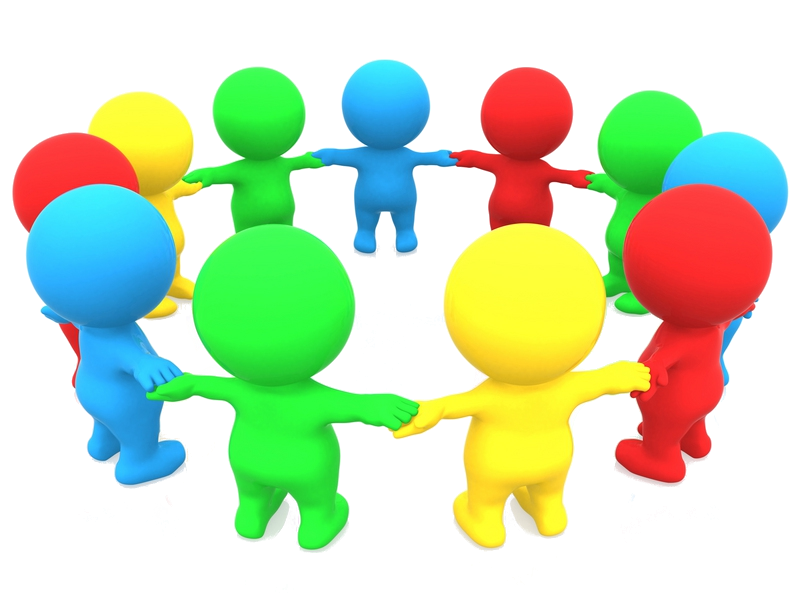 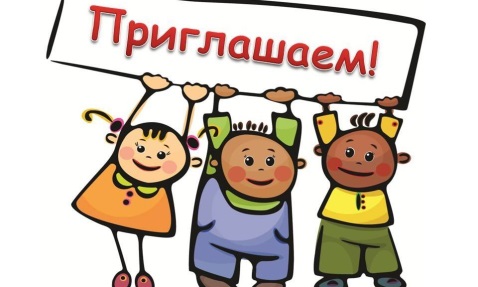 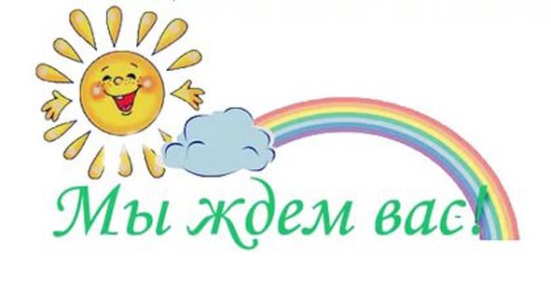 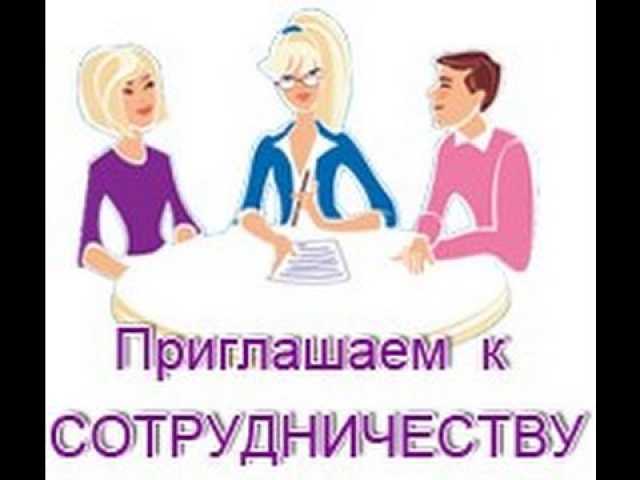 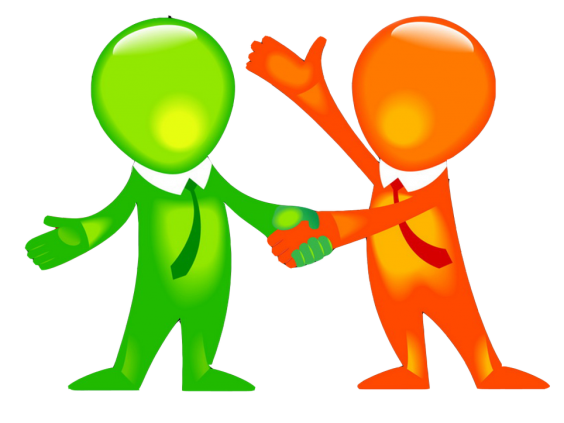 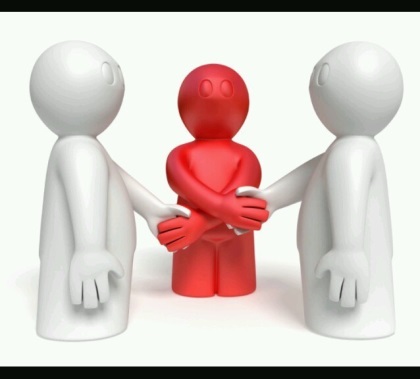 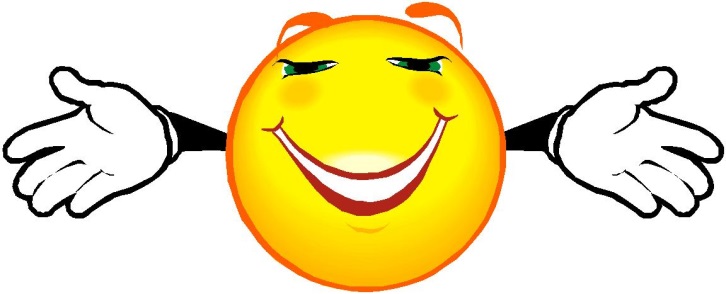 Семья и детский сад имеют свои особые функции и не могут заменить друг друга. Развитие такого взаимодействия заключается в следующем: доверительное отношение педагогов и родителей не может быть навязано, оно является как естественное желание обеих сторон; процесс взаимодействия развивается последовательно. Дошкольное учреждение должно превратиться в открытый социальнопедагогический комплекс с широким участием родителей в его работе. Это взаимодействие, сотрудничество в интересах детей.Таким образом, можно сделать вывод, что в основе взаимодействия современного дошкольного учреждения и семьи лежит сотрудничество. Успех сотрудничества во многом зависит от взаимных установок семьи и детского сада. Наиболее оптимально они складываются, если обе стороны осознают необходимость целенаправленного воздействия на ребенка и доверяют друг другу. Важно, чтобы родители были уверены в хорошем отношении педагога к ребенку; чувствовали компетентность педагога в вопросах воспитания, но главное — ценили его личностные качества (заботливость, внимание к людям, доброту, чуткость). Такое доверие само по себе не приходит: воспитатель завоевывает его добрым, неравнодушным отношением к ребенку, умением растить в нем хорошее, великодушием и милосердием. Прибавим к этому культуру общения, тактичность и взаимопонимание — и картина психологии доверия будет достаточно полной.ДИСКУССИЯ – ВЫВОД: «МОДЕЛЬ ВЗАИМОДЕЙСТВИЯ ДОУ И РОДИТЕЛЕЙ» - Чтобы прийти к созданию модели взаимодействия ДОУ и родителей, предлагаю ВАМ вопросы:1. Каковы функции семьи? 2. Каковы функции детского сада? (Приблизительные ответы:  И семья, и детский сад создают условия для всестороннего развития ребенка.  Дают ребенку первичную социализацию.  Создают атмосферу любви, теплоты, условия для эмоционально – психического созревания ребенка). Детский сад и семья должны стремиться к созданию единого пространства развития ребенка.  Для этого необходим ряд условий:  Взаимное доверие педагога и родителей;  Учет индивидуальности каждой семьи: возраст, образование, численность, образ жизни, материальный и педагогический уровень;  Использование разнообразных форм работы с родителями;  Систематичность и последовательность работы с родителями;  Педагогический такт. Именно при соблюдении этих условий можно говорить о создании модели взаимодействия семьи и детского сада. Упражнение «Яблоко и червяк»(мягко и спокойно): Сядьте поудобнее, закройте глаза и представьте на минуту, будто вы – яблоко. Спелое, сочное, красивое, ароматное, наливное яблоко, которое живописно висит на веточке. Все любуются вами, восхищаются. Вдруг откуда ни возьмись подползает к вам червяк и говорит: «Сейчас я тебя буду есть!» Чтобы вы ответили червяку?Откройте глаза и запишите свой ответ. Если слово не негативное, плохое, то вы конфликтный человек, если нет,  то все можно решить с помощью общения. А сейчас Евгения Константиновна нам расскажет о «Инновационных  формах  взаимодействия ДОО с семьей»